Sample Assessment Tasks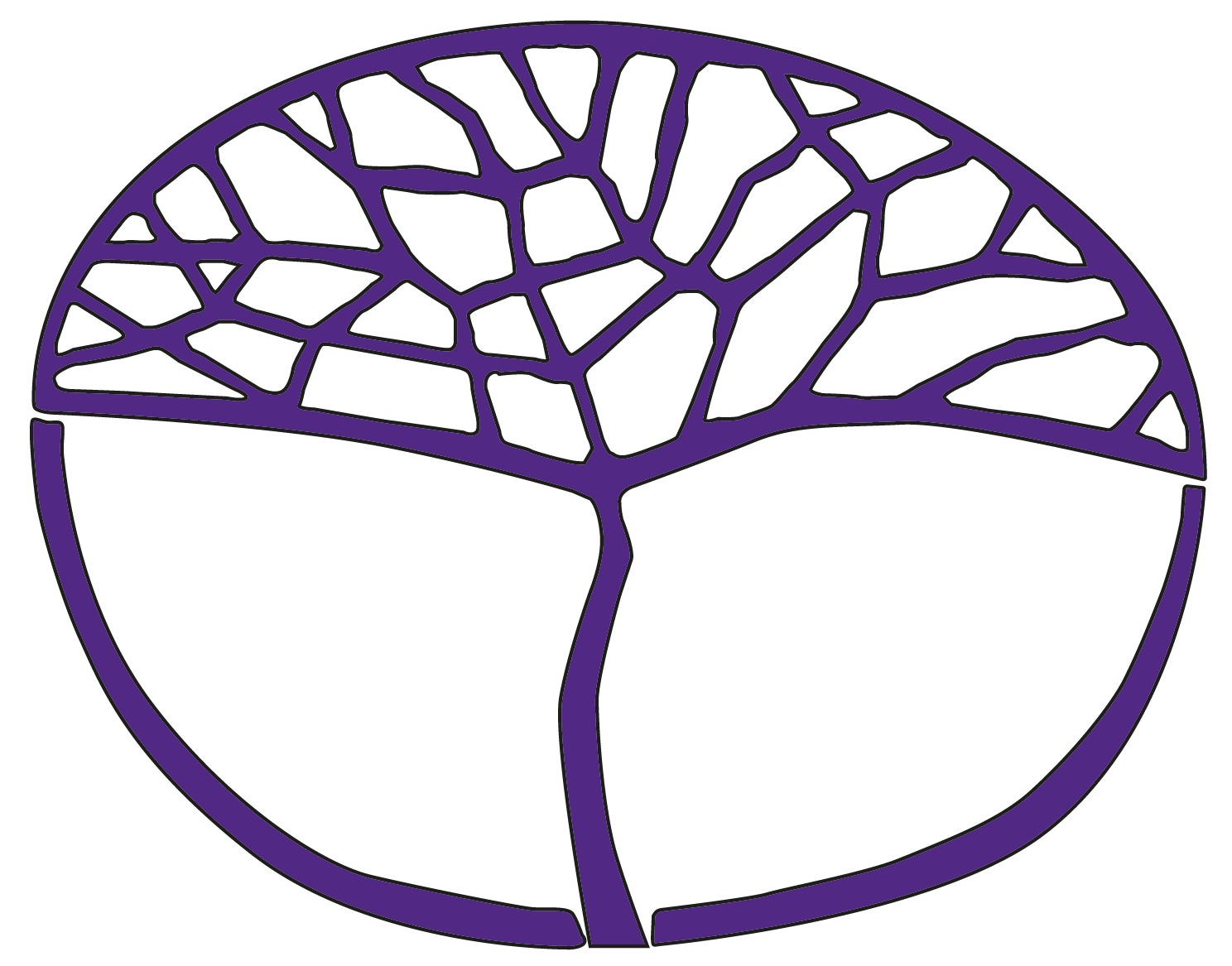 German: Second LanguageATAR Year 12Copyright© School Curriculum and Standards Authority, 2018This document – apart from any third party copyright material contained in it – may be freely copied, or communicated on an intranet, for non-commercial purposes in educational institutions, provided that the School Curriculum and Standards Authority is acknowledged as the copyright owner, and that the Authority’s moral rights are not infringed.Copying or communication for any other purpose can be done only within the terms of the Copyright Act 1968 or with prior written permission of the School Curriculum and Standards Authority. Copying or communication of any third party copyright material can be done only within the terms of the Copyright Act 1968 or with permission of the copyright owners.Any content in this document that has been derived from the Australian Curriculum may be used under the terms of the Creative Commons Attribution 4.0 International licence.DisclaimerAny resources such as texts, websites and so on that may be referred to in this document are provided as examples of resources that teachers can use to support their learning programs. Their inclusion does not imply that they are mandatory or that they are the only resources relevant to the course.Sample assessment taskGerman: Second Language – ATAR Year 12Task 1 – Unit 3Assessment type: Response: ListeningConditionsTime for the task: 45 minutesOther items:	German/English and English/German dictionary permitted	Recording/live reading of the spoken textsTask weighting: 5.25% of the school mark for this pair of units___________________________________________________________________________________________________Task 1: Relationships	(58 marks)Listen to the three spoken texts in German, based on the topic Relationships. All texts will be played twice. There will be a short pause between the first and second readings. After the second reading, there will be time to answer the questions. Answer all questions in English with the relevant information. Text 1 Eltern – Vorbild oder Stressfaktor?	(19 marks)Question 1What did AKTUELL want to find out from this survey?	(3 marks)___________________________________________________________________________________________________________________________________________________________________________________________________________________________________________________Question 2Jasmin quotes a response from Julian. State how he feels about his parents.	(6 marks)_____________________________________________________________________________________________________________________________________________________________________________________________________________________________________________________________________________________________________________________________________________________________________________________________________________________Question 3How does Tim feel about his parents? Why?	(2 marks)__________________________________________________________________________________________________________________________________________________________________Question 4What restrictions do Mona’s parents place on her and how does she feel about it?	(3 marks)___________________________________________________________________________________________________________________________________________________________________________________________________________________________________________________Question 5What is different about Sandro’s situation?	(2 marks)__________________________________________________________________________________________________________________________________________________________________Question 6Explain how Sandro prefers to see his parents and why.	(3 marks)___________________________________________________________________________________________________________________________________________________________________________________________________________________________________________________Text 2 Stephanie spricht über ihre Familie	(21 marks)Question 7What is no longer a rarity?	(2 marks)__________________________________________________________________________________________________________________________________________________________________Question 8What statistics are given regarding this?	(3 marks)___________________________________________________________________________________________________________________________________________________________________________________________________________________________________________________Question 9How has Stephanie’s situation affected her?	(2 marks)__________________________________________________________________________________________________________________________________________________________________Question 10How much contact does Stephanie have with her father?	(2 marks)__________________________________________________________________________________________________________________________________________________________________Question 11Describe Stephanie’s relationship with her father.	(6 marks)______________________________________________________________________________________________________________________________________________________________________________________________________________________________________________________________________________________________________________________________________________________________________________________________________________________________________________________________________________________________________Question 12Why does Stephanie think her situation is not so bad in comparison to that of her friend, Bettina?	(6 marks)______________________________________________________________________________________________________________________________________________________________________________________________________________________________________________________________________________________________________________________________________________________________________________________________________________________________________________________________________________________________________Text 3 Freunde haben, länger leben	(18 marks)Question 13What information did Peter recently read?	(3 marks)___________________________________________________________________________________________________________________________________________________________________________________________________________________________________________________Question 14What influence do relatives, children and also the partner have?	(3 marks)___________________________________________________________________________________________________________________________________________________________________________________________________________________________________________________Question 15What comments are made regarding one’s health?	(3 marks)___________________________________________________________________________________________________________________________________________________________________________________________________________________________________________________Question 16In regards to loneliness, what did the study conclude?	(2 marks)__________________________________________________________________________________________________________________________________________________________________Question 17Which information does Anne find hard to believe?	(3 marks)___________________________________________________________________________________________________________________________________________________________________________________________________________________________________________________Question 18How does Peter explain this?	(4 marks)____________________________________________________________________________________________________________________________________________________________________________________________________________________________________________________________________________________________________________________________________Transcript of spoken textsText 1 Eltern – Vorbild oder Stressfaktor?Text 2 Stephanie spricht über ihre FamilieViele Jugendliche wachsen mit nur einem Elternteil auf. Da bin ich nicht alleine. Alleinerziehende Mütter und Väter sind in Deutschland längst keine Seltenheit mehr. So wie ich es verstehe, ist jede fünfte Familie eine sogenannte Einelternfamilie. In Großstädten liegt der Anteil sogar höher, dort ist es fast jede Dritte. Einige finden es normal, aber andere finden es nicht immer einfach, mit dieser Situation umzugehen. Ich persönlich habe immer gespürt, dass mir jemand fehlt.Ich war gerade vier Jahre alt, als meine Eltern sich getrennt haben. Mein älterer Bruder und ich sind bei unserer Mutter geblieben. Obwohl wir uns regelmäβig mit unserem Vater treffen oder uns zumindest am Telefon sprechen, ist für mich das Verhältnis leider anders als das zu meiner Mutter. Manchmal habe ich das Gefühl, mein Vater kennt mich deutlich schlechter als meine Mutter, weil er eben nicht diesen ganz normalen Alltag miterlebt. Es ist, als ob er nur ein guter Freund wäre und nicht mein Vater.Es ist aber nicht so schlimm. Er hat immer Lust, Zeit mit meinem Bruder und mir zu verbringen. Der Vater von meiner Freundin Bettina hat sich vor ihrer Geburt von ihrer Mutter getrennt. Er wollte nie mit ihrer Mutter zusammen sein und hat Bettina nie kennengelernt. Bettina glaubt nicht, dass sie das negativ beeinflusst hat. Das ist vielleicht besser so.Text 3 Freunde haben, länger lebenACKNOWLEDGEMENTSText 1	Eltern-Vorbild oder Stressfaktor? (2006). Aktuell, 1, p. 4. © Mary Glasgow MagazinesMarking key for sample assessment task 1 — Unit 3Text 1 Eltern – Vorbild oder Stressfaktor?Text 2 Stephanie spricht über ihre FamilieText 3 Freunde haben, länger lebenSample assessment taskGerman: Second Language – ATAR Year 12Task 8 – Unit 4Assessment type: Oral communicationConditionsTime for the task:	Preparation 10 minutes 	Interview 8–10 minutesOther items: German/English and English/German dictionary permitted during preparationTask weighting: 4.5% of the school mark for this pair of units___________________________________________________________________________________________________Task 8: Preparing for life beyond school	(20 marks)Participate in an interview in German with your teacher (or another speaker of German) about your plans for life beyond school. The time allocated for your interview is 8–10 minutes. Notes for teachersStudents will participate in an interview with you (or another speaker of German), another teacher of German, or a German aide. The speaker of German will conduct an interview where he/she will ask a number of questions in German on the topic Preparing for life beyond school.Allocate 8–10 minutes per interview.In preparation for this task, allow students the opportunity to practise spoken interaction by participating with a partner, exchanging information (questioning and responding) and maintaining a conversation talking about their plans for life beyond school.Below are some questions which may be helpful.Was werden Sie nächstes Jahr an Ihre Schule vermissen? Gibt es etwas, was Sie an Ihrer Schule ändern würden?Was haben Sie nächstes Jahr vor? Wann möchten Sie von zu Hause ausziehen?Was für einen Beruf möchten Sie? Gibt es einen Traumberuf, den Sie ergreifen wollen?Was für Qualifikationen benötigen Sie dafür? Was wären Alternativen für Sie, falls Sie in Ihrem Beruf nicht erfolgreich sind? Haben Sie schon Berufserfahrung gesammelt oder ein Praktikum gemacht?Haben Sie sich schon einmal überlegt, eine freiwillige Arbeit im Ausland zu machen? Haben Sie davor Angst, dass Sie nach dem Schul- oder Universitätsabschluss keine Arbeitstelle kriegen werden? Wie könnten Sie Ihre Chancen verbessern?Ist Arbeitslosigkeit ein besonderes Problem für junge Leute in Deutschland/Australien? Wie könnte man seine Zeit am besten verbringen, wenn man arbeitslos wäre?Was sind die sozialen Folgen von Arbeitslosigkeit?Marking key for sample assessment task 8 — Unit 4Sample assessment taskGerman: Second Language – ATAR Year 12Task 10 – Unit 4Assessment type: Response: Viewing and readingConditionsTime for the task: 45 minutesOther items: German/English and English/German dictionary permittedTask weighting: 5.25% of the school mark for this pair of units___________________________________________________________________________________________________Task 10: Studying and working in a German-speaking country	(38 marks)Read the following two texts related to the topic, Studying and working in a German-speaking country, and write responses in English to the questions that follow each text.Text 1 Werbung	(20 marks)Du weißt nicht, was du nach der Schule machen sollst? - Wie wäre es mit einem Praktikum im Ausland?!So ein Praktikum im Ausland hat viele Vorteile für dich! Es kann deine Chancen auf einen Job später erhöhen. Dein zukünftiger Arbeitgeber sieht durch so ein Praktikum, dass du unabhängig bist und es ist natürlich von großem Vorteil eine Fremdsprache sehr gut zu beherrschen.Du wirst das Land auf eine ganz andere Art und Weise kennenlernen, als es ein Tourist macht, und viele großartige Erfahrungen machen. Außerdem hast du die Möglichkeit dabei viele nette Menschen aus anderen Kulturen kennenzulernen. Das kann sehr interessant sein. Du wirst nicht nur arbeiten, sondern auch sehr viel Spaß in der Zeit haben.Natürlich kommen auch einige Kosten auf dich zu bei so einem langen Auslandsaufenthalt. Der Flug kostet sehr viel und hinzukommen auch noch das Visum und verschiedene Impfungen. Bist du interessiert an einem Praktikum? Dann schreibe einfach eine Mail an uns, mit deiner Bewerbung, deinem Lebenslauf und einem Passfoto! Wir freuen uns auf dich!Question 1What can a work placement overseas do for you?	(3 marks)___________________________________________________________________________________________________________________________________________________________________________________________________________________________________________________Question 2What does an overseas stay indicate to your future employer and what is a further advantage?	(2 marks)__________________________________________________________________________________________________________________________________________________________________Question 3What does this experience make possible?	(8 marks)________________________________________________________________________________________________________________________________________________________________________________________________________________________________________________________________________________________________________________________________________________________________________________________________________________________________________________________________________________________________________________________________________________________________________________________________________________________________________________________________________Question 4What costs are you responsible for?	(3 marks)___________________________________________________________________________________________________________________________________________________________________________________________________________________________________________________Question 5What should you do if you are interested in having a work placement overseas?		(4 marks)____________________________________________________________________________________________________________________________________________________________________________________________________________________________________________________________________________________________________________________________________Text 2 Das Bewerbungsschreiben	(18 marks)Question 6What does Lisa ask of Michael?	(1 mark)_________________________________________________________________________________Question 7List six essentials that should be included in a job application.	(6 marks)1.	__________________________________________________________________________2.	__________________________________________________________________________3.	__________________________________________________________________________4.	__________________________________________________________________________5.	__________________________________________________________________________6.	__________________________________________________________________________Question 8Which two special skills might you mention in a job application?	(2 marks)__________________________________________________________________________________________________________________________________________________________________Question 9Why is it important to make the application as unique as possible?	(3 marks) ___________________________________________________________________________________________________________________________________________________________________________________________________________________________________________________Question 10List the two final tips given.	(6 marks) 1.	___________________________________________________________________________________________________________________________________________________________2.	___________________________________________________________________________________________________________________________________________________________Marking key for sample assessment task 10 — Unit 4Text 1 WerbungText 2 Das BewerbungsschreibenSample assessment taskGerman: Second Language – ATAR Year 12Task 12 – Unit 4Assessment type: Written communicationConditionsTime for the task: 45 minutes Other items: German/English and English/German dictionary permittedTask weighting: 7% of the school mark for this pair of units___________________________________________________________________________________________________Task 12: Youth issues	(20 marks)The popular German website Bloggermania.de is asking its teenage readers a number of questions on the topic of stress. Read the questions provided in the blog, and write a post in German of approximately 150 words, providing information on your current situation and your advice to readers.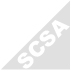 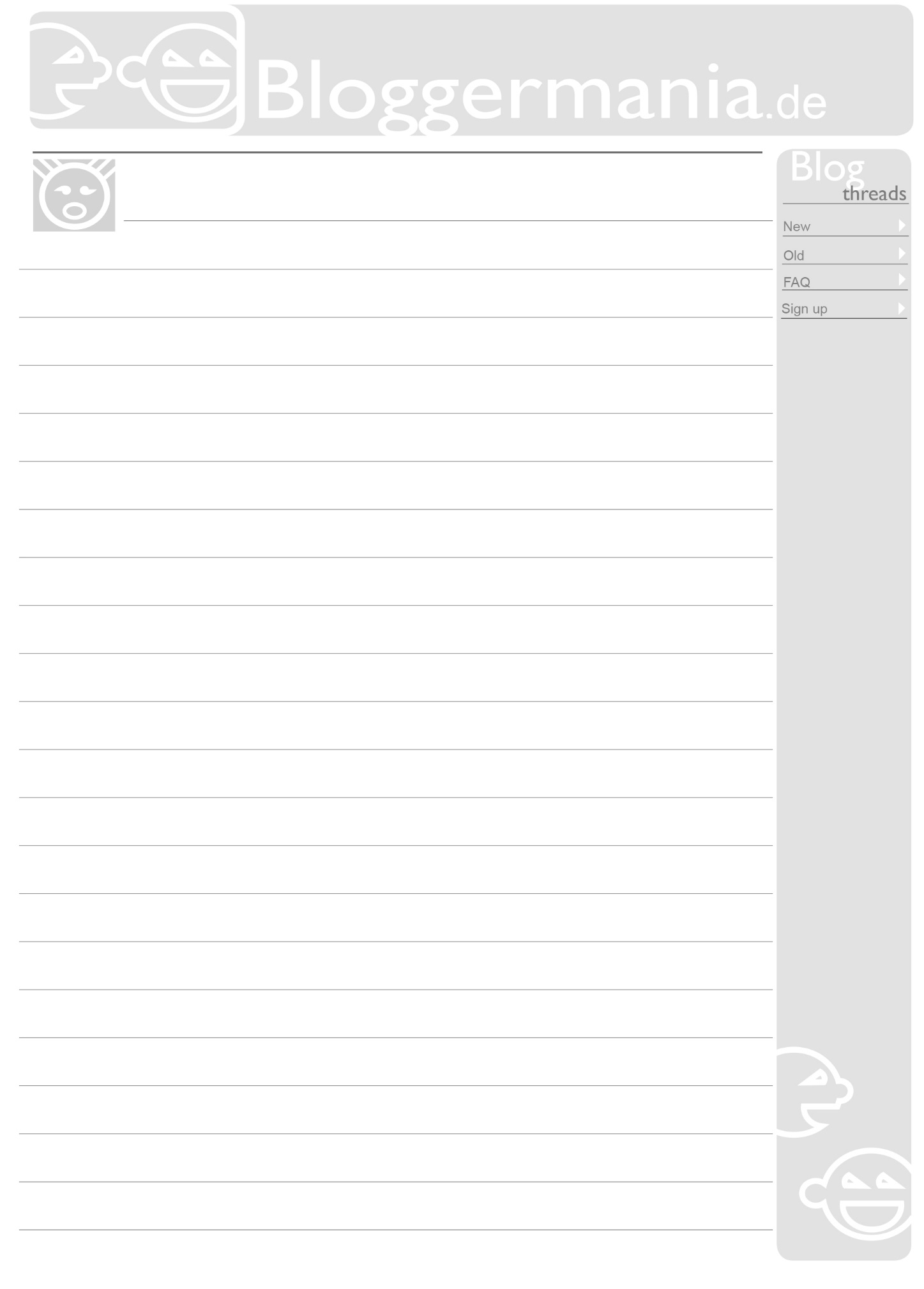 Marking key for sample assessment task 12 — Unit 4Jasmin:AKTUELL hat sich eine große Umfrage unter Jugendlichen gemacht, um herauszufinden, wie sie fühlen, was ihre Wünsche und Hoffnungen sind. Einer von ihnen ist Julian Lipp. – Julian sagt zu dem Thema „Eltern – Vorbild oder Stressfaktor?”, ich zitiere: „ Meine Eltern sind für mich ganz klar Vorbilder. Sie haben mich groß gezogen und mir sehr vieles beigebracht. Außerdem haben sie immer ein offenes Ohr für mich, egal, was der Anlass ist. Bei meinen Eltern kann ich mich einfach wohl fühlen. Dafür bin ich ihnen sehr dankbar.” – Er versteht sich also gut mit seinen Eltern. Wie ist das bei euch?Tim:Ich auch, ich kann über fast alles mit ihnen sprechen.Mona:In der Woche darf ich abends nicht spät ausgehen, das nervt mich, aber sonst ist es eigentlich okay.Sandro:Und meine Eltern sind geschieden. Ich bin volljährig, wohne alleine und besuche sie ab und zu. Es gibt Spannungen zwischen den beiden, wenn sie sich mal sehen, aber einzeln habe ich keine Probleme mit ihnen.Peter:Wusstest du, dass Freunde gut für die Gesundheit sind?Anne:Jeder braucht Freunde, das ist klar, aber sind sie wirklich lebenswichtig?Peter:Ich habe neulich gelesen, dass man, wenn man gute Freunde hat, eine höhere Lebenserwartung hat. Dagegen war der positive Einfluss von Verwandten, Kindern aber auch dem Partner deutlich geringer.Anne:Und was ist, wenn man keine Freunde hat?Peter:Laut dem Zeitungsartikel hat eine vor kurzem erschienene Studie das folgende Ergebnis: Keine Freunde zu haben ist genauso schädlich wie eine Packung Zigaretten am Tag zu rauchen. Und diese Einsamkeit ist sogar schlechter für die Gesundheit, als keinen Sport zu treiben.Anne:Ich bin mir nicht sicher, ob ich all das glauben kann.Peter:Überlege folgendes: Wir brauchen sozialen Rückhalt, um Stress besser abzubauen. Wenn wir das nicht haben...Anne:Ja, ja, ich verstehe. Wenn wir sozialen Rückhalt nicht haben, bezahlen wir mit vielen Jahren unseres Lebens. Ich meine... warum sind gute Freunde wichtiger als Verwandte, Kinder usw?Peter:Hmm, das ist nicht klar. Vielleicht weil unsere Freunde ähnliche Interessen haben. Es kann sein, dass wir es einfacher finden, mit Freunden über Ängste oder Schwächen zu sprechen. Durch Freundschaften bekommt man ein Gefühl der Verlässlichkeit. Aber ehrlich gesagt kann ich deine Frage nicht beantworten. Ich bin mir selbst nicht sicher.ResponseResponseMarksMarksQuestion 1Question 1/3/3how young people feel about their parentswhat young people’s wishes and hopes are111111Question 2/6/6he’s grateful to them they are role models for himthey raised him and taught him a lotthey are always ready to listen to him regardless of the situationhe feels good living with them (being with them)111111111111Question 3/2/2he gets along well with them (likes them)as he can talk to them about almost everything1111Question 4/3/3she cannot stay out late at night during the weekwhich annoys herbut apart from that, they are okay111111Question 5/2/2his parents are divorcedSandro is of age and lives alone OR he visits his parents now and then1111Question 6/3/3he prefers to see them separately (when he has no problems with them)there is tension between his parentswhen he sees them together (when they see each other)111111Total/19/19ResponseMarksQuestion 7/2to grow upwith one parent only11Question 8/3every fifth family (is a single-parent family)in big citiesalmost every third family (or one in three)111Question 9/2always felt that someone was missing11Question 10/2regularly meets up with himor talks on the phone11Question 11/6different from thatwith her motherhas feeling he doesn’t know her as well (as her mother knows her)doesn’t experienceday-to-day life with hermore like a good friend than a dad111111Question 12/6at least her dadwants to spend timewith her and her brotherBettina’s dad split with her motherbefore she was bornand has never met her111111Total/21ResponseMarksQuestion 13/3when you have good friendsyou have higherlife expectancy111Question 14/3positive, butless influence onlife expectancy111Question 15/3having no friendsis just as dangerous assmoking one packet of cigarettes per day111Question 16/2(loneliness) is worse for your healththan playing no sport 11Question 17/3that friendsare more important thanrelatives and children111Question 18/4have similar interests (to our friends)find it easier to discussfears or weaknessesfeeling of reliability1111Total/18CriteriaMarksComprehension/3Comprehends most or all questions and comments related to the topics. Makes few or no requests for clarification. 3Comprehends some familiar questions and comments related to the topics. Makes some requests for clarification. 2Comprehends few questions and comments related to the topics. Requests clarification frequently, relying heavily on marker support. 1Response (relevance and depth of information)/6Engages in a detailed and comprehensive interview. Provides a wide range of relevant information, ideas and opinions related to the topic. Observes all conventions of an interview, taking turns, using appropriate register and body language.6Engages in a detailed interview. Provides a good range of relevant information, ideas and opinions related to the topic. Observes all conventions of an interview, taking turns, using appropriate register and body language.5Participates in a detailed interview. Provides a satisfactory range of relevant information, ideas and opinions related to the topic. Sometimes uses memorised text, but is able to incorporate it into the conversation. Observes most conventions of an interview, taking turns, using appropriate register and body language.4Participates in an interview. Frequently uses memorised text to provide some relevant information, ideas and opinions related to the topic. Observes some conventions of an interview, taking turns, using appropriate register and body language.3Participates in a fragmented interview. Observes few conventions of an interview, relying instead on memorised text in order to provide some information, ideas and opinions related to the topic, taking turns.2Participates in a fragmented discussion. Relies heavily on memorised text and/or provides limited information and few ideas or opinions. 1Language accuracy (grammar)/4Applies the rules of grammar and syntax accurately and consistently. Makes minor errors in structures which do not affect meaning.4Applies the rules of grammar and syntax, mostly accurately and consistently. Makes errors in a range of structures which do not affect meaning.3Applies the rules of grammar with some accuracy and reasonable consistency. Makes errors which sometimes impede meaning.2Applies the rules of grammar with little accuracy or consistency. 1Language range (vocabulary and grammar)/4Uses a broad range and variety of contextually relevant vocabulary, a range of expressions, grammar and sentence structure. 4Uses a range and variety of contextually relevant vocabulary, expressions, grammar and sentence structure. 3Uses a satisfactory range of relevant vocabulary, grammar and sentence structure. 2Uses basic and repetitive vocabulary, grammar and sentence structure.1Speech (fluency and articulation)/3Speaks confidently and naturally in conversation. Articulates clearly with expressive intonation and clear pronunciation.3Speaks with some confidence, although hesitates at times. Articulation is mostly clear with acceptable intonation and pronunciation.2Speaks with some hesitation and/or repetition. Articulation is often unclear with inaccurate intonation and pronunciation.1Total/20Lisa:Hallo Michael, du hast doch eine Firma, kannst du mir vielleicht sagen, wie ich mich richtig bewerbe?Michael:Ja natürlich. Ich helfe dir gerne. Also zunächst sollte deine Bewerbung auf jedenFall ein persönliches Anschreiben enthalten.Lisa:Und was muss in so einem persönlichen Anschreiben alles drin stehen?Michael:Naja, es wäre wichtig, dass du darin beschreibst, für welche Stelle du dich bewirbst und warum du der Meinung bist, der richtig für den Job oder das Praktikum zu sein.Lisa:Ok. Das ist ja nicht so schwer. Gibt es sonst noch was, was in so ein Bewerbungspaket rein muss?Michael:Ja, ein tabellarischer Lebenslauf und Kopien deiner letzter Zeugnisse sind natürlich in chronologischer Reihenfolge beizulegen. Ebenso sollten deine absolvierten Praktika oder besondere Kenntnisse die du hast, wie zum Beispiel Fremdsprachen oder Elektronische Datenverarbeitung, aufgeführt und durch Zeugnisse bestätigt werden.Lisa:Oh, das ist ja doch ganz schön viel. Wie sieht es denn mit einem Foto aus, brauch ich das auch?Michael:Ja, ein neueres Passfoto gehört auch immer in eine gute Bewerbung! Was deine Chance unter vielen Bewerbern aufzufallen auch erhöht, ist, wenn deine Bewerbung individuell gestaltet ist. Ansonsten reicht eine Seite völlig aus für dein Bewerbungsschreiben und am Schluss des Briefes solltest du noch schreiben, dass du hoffst, einen positiven Bescheid zu bekommen.Lisa:Oh vielen Dank, Michael! Du hast mir wirklich sehr weitergeholfen!!ResponseMarksQuestion 1/3increasefuturejob prospects111Question 2/2you are independent mastery of a foreign language11Question 3/8to get to knowthe countryin a special way (different from other tourists)to have great experiencesmeet lots of nice peoplefrom different culturesnot only workbut have fun too11111111Question 4/3flightvisavaccination111Question 5/4send an emailwith applicationresumepassport photo1111Total/20ResponseMarksMarksQuestion 6/1how to apply for a job/position11Question 7/6/6covering lettercurriculum vitae (CV)copies of last reportsand completed practicums/internshipslist of special skillsrecent photograph111111111111Question 8/2/2foreign languages (electronic) data processing ICT1111Question 9/3/3increases chance of it standing outfrom many applications/applicants111111Question 10/6/6one page is enough for a covering letterat end of the letter say you hope for a positive response111111111111Total/18/18CriteriaMarksMarksContent and relevance of response to the question/6Provides all the required content and relates it strongly to the stimulus by writing a blog post for the German website Bloggermania.de on the topic of stress in which they:state whether they are stressed at the moment and, if so, why?say what they do to reduce stress in their lifegive advice for the readers of the website on how to avoid stress.Uses effective and relevant details to elaborate.6Provides most of the required content and relates it to the stimulus. Uses relevant details to elaborate.5Provides mostly relevant content and relates it mostly to the stimulus. Uses details to elaborate.4Provides generally relevant content and relates it somewhat to the stimulus. Uses limited details to elaborate.3Provides some content that superficially addresses some of the information in the stimulus.2Provides content with little relevance to the stimulus.1Language accuracy (grammar)/6Demonstrates the rules of grammar and syntax accurately and consistently. Uses a range of complex structures with some errors. Makes minor errors occasionally, but inaccuracies do not affect meaning or flow.6Demonstrates the rules of grammar and syntax accurately and consistently. Uses a range of structures with some errors. Makes errors , but inaccuracies do not affect meaning or flow.5Demonstrates the rules of grammar and syntax with a satisfactory level of accuracy and consistency. Uses a range of simple structures correctly. Makes errors, but inaccuracies do not affect meaning.4Demonstrates the rules of grammar and syntax with a satisfactory level of accuracy. Uses simple structures correctly most of the time. Makes errors, with inaccuracies occasionally affecting meaning.3Applies the rules of grammar and syntax inadequately and inconsistently. Uses a limited range of structures. Relies on syntax of another language. Makes errors, and inaccuracies impede understanding.2Demonstrates the rules of grammar and syntax inaccurately. Uses a limited range of structures. Relies heavily on syntax of another language. Makes frequent errors.1Language range (vocabulary and grammar)/5Uses contextually relevant vocabulary and a wide range of expressions. Effectively engages the audience.5Uses contextually relevant vocabulary and a range of expressions. Engages the audience.4Uses relevant vocabulary and a range of expressions. Engages the audience somewhat.3Uses mostly relevant vocabulary and expressions.2Uses repetitive, basic vocabulary. Relies on cognates.1Text type and sequencing/3Uses all the key conventions of the text type, including appropriate register. Writes a blog post on the website which includes a salutation at the beginning and a signature at the end, formal language and a range of tenses.Sequences information cohesively and coherently.3Uses most of the key conventions of the text type. Generally uses appropriate register. Sequences information to some extent.2Uses few of the key conventions of the text type. Shows some consideration of the audience or the purpose of writing. Limited organisation of information impedes the flow and understanding.1Total/20